Нельзя!Критически оценивать оппонента.Приписывать ему низменные или заведомо негативные намерения.Демонстрировать собственное превосходство.Обвинять и приписывать ответственность только оппоненту. Игнорировать его интересы.Видеть все только со своей позиции.Преувеличивать свои заслуги и преуменьшать заслуги партнера в разрешении конфликтной ситуации.Раздражаться, кричать, нападать на оппонента.Задевать «болевые точки» и уязвимые места партнера.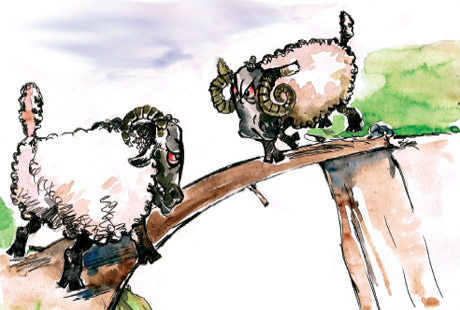 Когда ты раздражен, разгневан…-дай себе минуту на размышление и чтобы не произошло, не бросайся сразу в бой;-сосчитай до 10 и сконцентрируй внимание на своем дыхании;-попробуй улыбнуться и удержи улыбку несколько минут;-если не удается справиться с раздражением, уйди и побудь наедине с собой.Как завершится конфликтная ситуация зависит только от ВАС и выбранной ВАМИ тактики!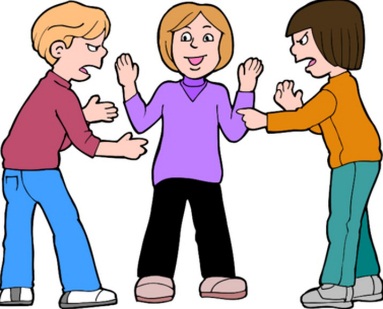 Составила Левенкова Е.А.педагог-психолог МАОУ «Аромашевская СОШ им. В.Д. Кармацкого»МАОУ «Аромашевская СОШ имени Героя Советского Союза В.Д. Кармацкого»Школьная служба медиации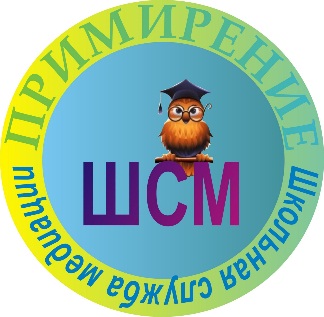 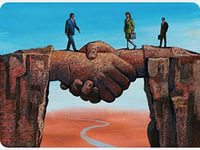 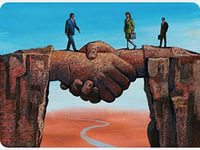 с. Аромашево, 2021КОНФЛИКТ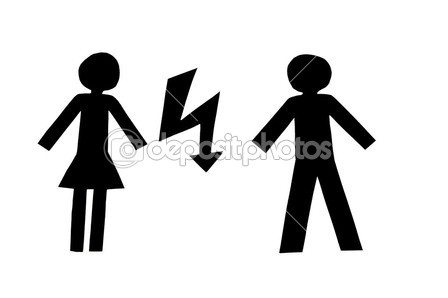 Конфликт- это столкновение противоположно направленных целей, интересов, позиций, мнений или взглядов оппонентов или субъектов взаимодействия.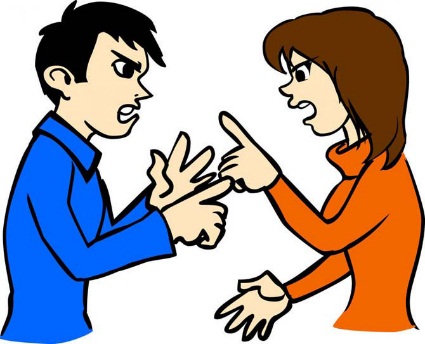 Причины конфликтов:1.Противоречия между интересами и взглядами.2.Противоборство между лидерами и отдельными группами в коллективе.3.Особенности темперамента, восприятия событий, убеждений.4.Неумение правильно слушать, задавать вопросы, проявлять эмпатию, реагировать на критику.Варианты поведения в конфликте:1.Избегание - нежелание вступать в конфронтацию, уход от конфликта.2.Компромис - «половинчатая» выгода каждой стороны.3.Сотрудничество - учитывание интересов каждой стороны.4.Приспособление одной стороны к интересам другой.5.Соревнование - выигрыш одной из сторон конфликта.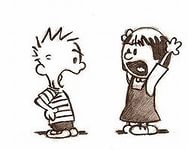 Правила эффективного поведения в конфликте.1.Остановись, не торопись реагировать!2.Дай себе немного времени, чтобы оценить ситуацию.3.Откажись от установки «Победа-любой ценой!»4.Подумай о последствиях выбора!Ошибки конфликтующих сторон.1.Отстаивание совей точки зрения, не думая о решении проблемы.2.Неспособность изменить тактику, переключиться на другое поведение.3.Проявление нетерпимости к другой позиции, несогласие на компромисс.4.Стереотипное мышление, стремление втиснуть решение в рамки существующих норм, традиций, правил, не подходящих для данной ситуации.5.Уход в сторону от главной проблемы.6.Нежелание поиска альтернатив и вариантов решения проблемы.7.Неспособность рефлексировать и выстраивать отношения с оппонентом.8.Критика, продуцирование отрицательных эмоций у себя и оппонента и тем самым создание препятствие поиска оптимальных решений конфликта.9.Без необходимости оглашение с мнением тех, кто уклоняется от решения проблемы.10.Боязнь риска.11.Неоправданный риск при выборе тактики решения (потеря отношений).